МАТЕМАТИЧЕСКИЙ СОФИЗМ – удивительное утверждение, в доказательстве которого кроются незаметные, а подчас и довольно тонкие ошибки.Математические софизмы в зависимости от содержания и “прячущейся” в них ошибке можно применять с различными целями на уроках математики при изучении различных тем.При разборе МС выделяются основные ошибки,“прячущиеся” в МС: деление на 0;неправильные выводы из равенства дробей;неправильное извлечение квадратного корня из квадрата выражения;нарушения правил действия с именованными величинами;путаница с понятиями “равенства” и “эквивалентность” в отношении множеств;проведение преобразований над математическими объектами, не имеющими смысла;неравносильный переход от одного неравенства к другому;выводы и вычисления по неверно построенным чертежам;ошибки, возникающие при операциях с бесконечными рядами и предельным переходом.1.“Неравные числа равны.”Возьмем два неравных между собой произвольных числа а и b. Пусть их разность равна с, т. е. а-b = с. Умножив обе части этого равенства на а-b, получим (а-b)2 = = c(a-b),a раскрыв скобки, придем к равенству a2-2ab + b2 = = ca-cb,из которого следует равенствоа2- аb - ас = аb -b2 -bc.Вынося общий множитель а слева, и общий множитель b справа за скобки, получима(а-b-с) = b(а-b-с). (1)Разделив последнее равенство на (а-b-с),получаем, чтоа=b,другими словами, два неравных между собой произвольных числа а и b равны.Разбор софизма: Здесь ошибка совершена при переходе от равенства (1) к равенству а = b. Действительно,согласно условию разность двух произвольных чисел а и b равна с, т. е. а-b = с, откудаа-b-с = 0. Можно записать равенство (1) в виде а-0= b-0. Переход от равенства (1) к равенству а = b осуществляется путем деления обеих частей (1) на равное нулю число а-b-с = 0. Следовательно, здесь мы имеем деление нуля на нуль, которое не имеет смысла,поскольку равенство а0 = b0 выполняется при любых а и b. Поэтому вывод, сделанный в софизме, что числа а и b равны,неверен. 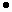 Неоценимую помощь оказывают МС для более глубокого осмысления материала на уроках геометрии. Например, софизм, который можно использовать на уроке по теме “Окружность”,повторяя при этом тему “Признаки равенства треугольников”: 2. Один рубль не равен 100 копеек.1 р=100 коп10 р=1000 копУмножим обе части этих верных равенств, получим:10 р=100000 коп, откуда следует:1 р=10000 коп.Применение этого софизма является также пропедевтикой использования именованных величин при решении физических задач.И, конечно, знакомить ребят с математическими софизмами, утверждая, что:3. “Два умножить на два будет пять” 2*2=444=55, 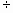 вынесем за скобки слева 4, справа54(11)=5(11),разделим левую и правую часть на (11),получим4=5, откуда следует2*2=5.4.Единица равна нулюВозьмем уравнениех-а = 0.     (1)                                                                                                                                                                                                                                                                                                                                                                                                                                                                                                                                                                                                                                                                                                                                                                                                                                                                                                                                                                                                                                                                                                                                        Разделив обе его части на х-а, получимоткуда сразу же получаем требуемое равенство1=0.Веселый тест 1.Какие числа употребляются при счёте? -природные;   -натуральные; -естественные; -искусственные 2.Какой «дробный» член есть в футбольном команде? -полувратарь;  -полутренер  -полузащитник;  -полунападающий. 3.Как называют верхний угол футбольных ворот? -десятка; -девятка; -шестёрка; -пятёрка. 4.Какими бывают современные фотоаппараты? -цифровые; -числовые; -формульные; -дробные. 5.Что выкидывает человек, совершая какой-нибудь предосудительный, странный, смешной поступок? -цифру; -число; -номер; -формулу. 6.Какое математическое действие с клетками обеспечивает рост органов живого организма? -сложение; -вычитание; -умножение; -деление. 7. Как называется расстояние между двумя отметками на измерительной шкале? -сложение; -умножение; -вычитание; -деление. 8.Что нужно брать с героев, а также со всех честных, добрых и порядочных людей? -задачу; -пример; -уравнение; -систему уравнений. 9. Какой результат арифметического действия является сладким на вкус? -разность; -сумма; -частное; -остаток. 10. Какой математический знак существует в строении цветка? -корень; -стебель; -лист; -цветок. 11.Формулы какого умножения изучают на уроках математики в школе? -скоростного; -ускоренного; - фигурного -сокращённого; 12. Что иногда производят с персоналом предприятия? - упрощение; - приведение подобных членов; - сокращение; - вынесение за скобки. 13. Как заканчивается это известная пословица: «Ясно, как…»? - дважды два; - трижды три; - пятью пять; - шестью шесть. 14. Как называется повторяющаяся группа цифр в записи бесконечной дроби? - тайм; - период; - раунд; - гейм. 15. Какая геометрическая фигура подрабатывает в цирке гимнастическим снарядом? - круг; - прямоугольник; - ромб; - трапеция. 16. Каким математическим словом характеризуют необщительного, скрытного человека? - прямолинейный; - замкнутый; - пунктуальный; - вогнутый. 17. Что напоминает геометрическое тело называющееся тор? - бублик   -рогалик; - крендель; - батон. 19. Какая из этих геометрических фигур дала название болезни и кости руки человека? - прямая; - луч; - отрезок; - ломаная. 20.Закончите русскую пословицу: «Всякому мила своя…» - высота  - сторона  - медиана  - биссектриса Вы сидели и считали, и, надеюсь, не скучали.Но закончилась игра – расставаться нам пора,И давайте на прощание    скажем дружно… Все. ДО СВИДАНИЯ!